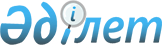 "Жәбірленушілерге өтемақы қоры туралы" 2018 жылғы 10 қаңтардағы Қазақстан Республикасының Заңын іске асыру жөніндегі шаралар туралыҚазақстан Республикасы Премьер-Министрінің 2018 жылғы 31 қаңтардағы № 12-ө өкімі
      1. Қоса беріліп отырған "Жәбірленушілерге өтемақы қоры туралы" 2018 жылғы 10 қаңтардағы Қазақстан Республикасының Заңын іске асыру мақсатында қабылдануы қажет құқықтық актілердің тізбесі (бұдан әрі - тізбе) бекітілсін.
      2. Қазақстан Республикасының мемлекеттік органдары тізбеге сәйкес тиісті ведомстволық құқықтық актілерді қабылдасын және қабылданған шаралар туралы Қазақстан Республикасының Үкіметін хабардар етсін. "Жәбірленушілерге өтемақы қоры туралы" 2018 жылғы 10 қаңтардағы Қазақстан Республикасының Заңын іске асыру мақсатында қабылдануы қажет құқықтық актілердің тізбесі
      Ескертпе: аббревиатуралардың толық жазылуы:
      БП - Қазақстан Республикасының Бас прокуратурасы
      ҰҚК - Қазақстан Республикасының Ұлттық қауіпсіздік комитеті
      МҚІСҚА - Қазақстан Республикасының Мемлекеттік қызмет істері және сыбайлас жемқорлыққа қарсы іс-қимыл агенттігі
      Қорғанысмині - Қазақстан Республикасының Қорғаныс министрлігі
      ІІМ - Қазақстан Республикасының Ішкі істер министрлігі
      Қаржымині - Қазақстан Республикасының Қаржы министрлігі
					© 2012. Қазақстан Республикасы Әділет министрлігінің «Қазақстан Республикасының Заңнама және құқықтық ақпарат институты» ШЖҚ РМК
				
      Премьер-Министр

Б. Сағынтаев
Қазақстан Республикасы
Премьер-Министрінің
2018 жылғы 31 қаңтардағы
№ 12-ө өкімімен
бекітілген
Р/с №
Құқықтық актінің атауы
Актінің нысаны
Орындауға жауапты мемлекеттік орган
Орындау мерзімі
Құқықтық актілердің сапасына, уақтылы әзірленуі мен қабылдануына жауапты тұлға
1
Негізсіз төленген өтемақыны қайтару қағидаларын бекіту туралы
Бірлескен бұйрық
БП (келісім бойынша, жинақтау), ҰҚК (келісім бойынша), МҚІСҚА (келісім бойынша), ІІМ, Қорғанысмині, Қаржымині
2018 жылғы наурыз
М.М. Ахметжанов
2
Өтемақы алушылардың орталықтандырылған тізілімінің нысаны мен оны ұсыну тәртібін бекіту туралы
бұйрық
Қаржымині
2018 жылғы наурыз
Б.Ш. Шолпанқұлов